Занятие по математики«Поможем поросятам»                                                              Учитель – дефектолог                                                                                       Тампио С.АЯрославль 2023гЦель: Закрепить счет до трехДемонстрационный материал:Изображение Красной шапочки, серого волка, трех медведей, трех поросятРазрезные картинки (три чашки, три миски разные по размеру)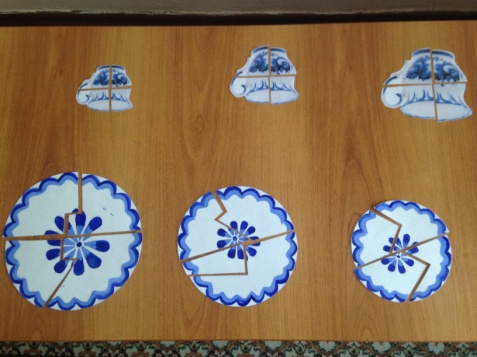 Корзинка, три гриба12 полосок /12см.(6 желтых и 6 зеленых), несколько полосок разного цветаТри домикаТри дерева разные по высоте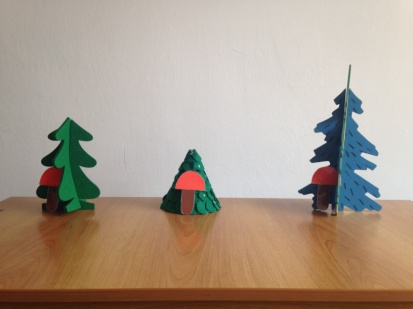 Геометрические фигуры: красный треугольник, серый прямоугольник, три коричневых круга разного размера, три розовых круга.Краткаяаннотация к работе: В результате выполнения заданий этого занятия у детей закрепляется умение считать до трех, знания о геометрических фигура, развивается чувство ритма, логическое мышление.У детей развиваются коммуникативные умения: знания о правилах поведения, работы в группе, в ходе которых дети добиваются положительного результатаХод образовательной ситуации.1.Введение в ситуацию.Дидактические задачи:мотивировать детей на включение в деятельность. Дети стоят рядом с воспитателем. В дверь раздается стук. Воспитатель выходит и вносит сороку.-Дети, к  нам сорока прилетела из сказочного леса и принесла на хвосте какие-то новости, давайте ее послушаем.Педагог подносит сороку к уху и «слушает». Выражение лица педагога меняется и становится мрачным.-Ребята, сорока сказала, что  Серый волк сломал домики у Ниф-Нифа и Нуф-Нуфа и грозится пробраться в домик к Наф-Нафу и съесть всех поросят. - Дети, хотите помочь поросятам спастись от волка?(да, надо помочь)-А вы справитесь? (да, мы сильные, мы победим волка)- Что нужно сделать для этого? (надо спасти поросят, надо в сказку отправиться)-Как можно быстро попасть в сказку? (на самолете, на ракете, сказать волшебные слова)-Дети,  давайте скажем волшебные слова, которые перенесут нас в сказочный лес: « Шагают наши ножки по ровненькой дорожке, скачем мы на одной ножке. Через бревно-прыг,  через ямку скок. Бух – упали, в сказку попали.Дети выполняют, и «оказываются в сказочном  лесу».Игровая деятельность.Дидактические цели: Закрепить знания детей, полученные ранее о признаках предметов(форме, цвете, величине), счете до трех.- Дети, посмотрите, на нашем пути стоит домик. На мольберте находится домик, на крыше которого символы - красный треугольник.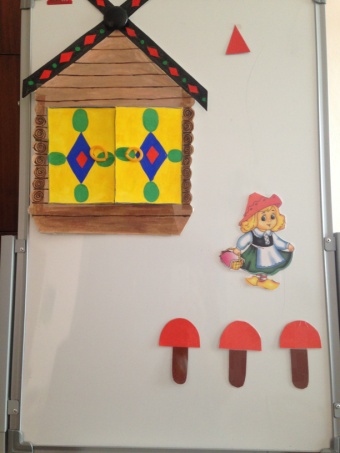 -Дети, как вы думаете, в этом домике живут поросята? (нет, в этом  доме живет красная Шапочка)-Давайте постучимся в домик и проверим, так ли это.Педагог стучит в домик.Появляется грустная  Красная Шапочка(картинка).-Почему ты такая грустная? (мама решила для бабушки испечь пироги с грибами, и я уже нашла много, но не хватает еще трех, вы не можете мне помочь найти их?)-Дети, поможем Красной Шапочке? (да, мы найдем грибы)Педагог берет корзинку.-Где же будем искать грибы? Давайте посмотрим налево, давайте посмотрим направо. Вижу, вижу гриб под самым высоким деревом. Дети определяют где «растет» самое высокое дерево и находят гриб. Педагог кладет гриб в корзинку. Далее дети находят грибы под низким и средним деревом.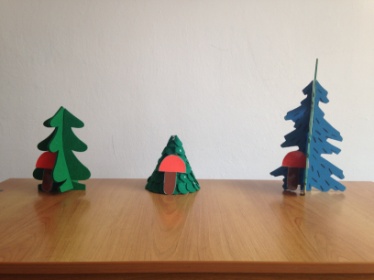 -Ребята, давайте пересчитаем грибы, может  уже достаточно мы их собрали.Педагог выкладывает по одному грибу на мольберт рядом с домиком Красной Шапочки.  Дети считают: «один, да, три».-Будем еще собирать грибы? (нет, нам надо только три).- Красная Шапочка, мы собрали для тебя грибы, и больше не грусти.-Спасибо вам, ребята, а я хочу вам подарить разноцветные дощечки, может они вам пригодятся.Педагог  берет «дощечки», дети прощаются. -Ребята, Красной Шапочке мы помогли, а нам пора идти дальше.Педагог с детьми подходят к другому мольберту, на котором домик, на крыше которого три коричневых круга разного размера.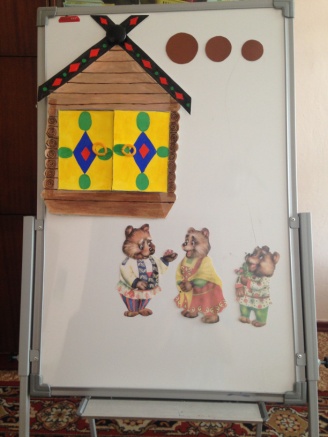 -Ребята, как вы думаете, может, в этом домике живут поросята? (нет, это домик  трех медведей, здесь живут три медведя)-Почему вы решили, что  здесь живут  три медведя?(три кружочка, они коричневые, надо сосчитать)Появляются медведи(педагог выставляет на мольберт картинки).- Почему вы такие сердитые? (Маша мыла посуду и разбила все миски и чашки, и теперь у нас не осталось совсем посуды)-Ребята, давайте склеим посуду, чтобы медведи больше не сердились на Машу.Педагог приглашает детей за стол, где находятся  «осколки» мисок и чашек. Дети располагаются по трое с каждой стороны стола и начинают собирать  посуду.После выполнения педагог предлагает пересчитать, сколько получилось мисок и для кого(размер), затем также пересчитывают чашки. Мисок ичашек оказалось по три. -Вот теперь, ребята, медведи, смогутесть свою любимую кашу и пить любимый кисель. -Спасибо  ребята, а мы хотим подарить вам разноцветные дощечки, может они вам пригодятся.Педагог берет дощечки, дети прощаются с медведями. Педагог обращает внимание детей еще на один мольберт, на котором дом, на крыше котороготри розовых кружочка. Рядом недостроенный  забор. Поодаль сидит волк.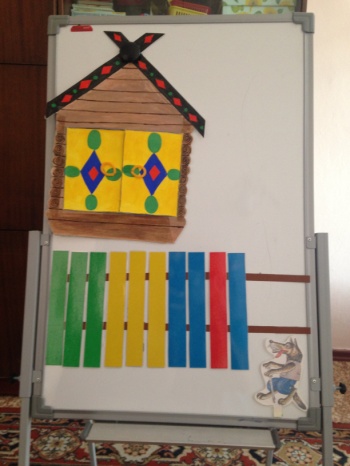  -Ребята, может, в этой  домике  живут поросята? (да, здесь нарисовано три кружочка, это дом поросят, здесь живет Наф-Наф)-Я согласна с вами, но почему же они не выходят к нам(серый волк совсем рядом с домиком, их может съесть волк, поросята боятся волка)- Что можно сделать, чтобы он не смог пробраться в домик? (можно его прогнать, можно трубу закрыть, построить забор)-Правильно, забор их спасет. Посмотрите,поросята уже начали строить, но не доделали. Как вы думаете, почему они не смогли построить до конца(не успели, волк прибежал, доски закончились)-Мы можем помочь поросятам достроить забор? (да, мы умеем строить)- Из чего строить будем? (нам дощечки подарили)Дети поочередно выходятивыбираютдощечку по своему выбору, «приколачиваю» молотком. -Ребята, забор мы достроили, а поросята все равно не выходят.  Как вы думаете, почемуЕсли дети не могут самостоятельно догадаться, то педагог помогает установить причину – доски необходимо «прибивать» согласно заданному ритму (три желтых и три зеленых). После окончания строительства появляются веселые поросята(картинка), благодарят детей.-Мы с вами молодцы, давайте похлопаем себе в ладоши, но хлопать будем тем же ритмом, что и цвет забора зеленый цвет-громко, желтый цвет-тихо.Дети вместе с педагогом хлопают.-Вот и поросятам мы помогли, а нам пора возвращаться в детский сад.  Давайте скажем волшебные слова, которые помогут нам вернуться в детский сад: «Шагают наши ножки по ровненькой дорожке,Скачем мы на одной ножке,Через бревно прыг,через ямку скок,Бух – упали, в детский сад попали»5. Осмысление.Дидактические задачи: восстановить в памяти детей то, что делали, формировать первичный опыт осмысления собственной деятельности, фиксации достижения запланированного результата и условий, которые позволили его достичь.- Дети, где мы с вами были? (в сказочном лесу, мы были в сказке) - Зачем мы туда ходили? (мы спасали поросят, помогли красной шапочке,  помогли медведям)-Как мы помогли всем сказочным героям? (Собрали грибы, склеили посуду для медведей, построили забор для поросят)-Трудно было помогать героям сказок? (нет, мы сильные, мы победили волка).- Дети вы такие молодцы,  уже много знаете, много умеете, а самое главное, что умеете  помогать всем.